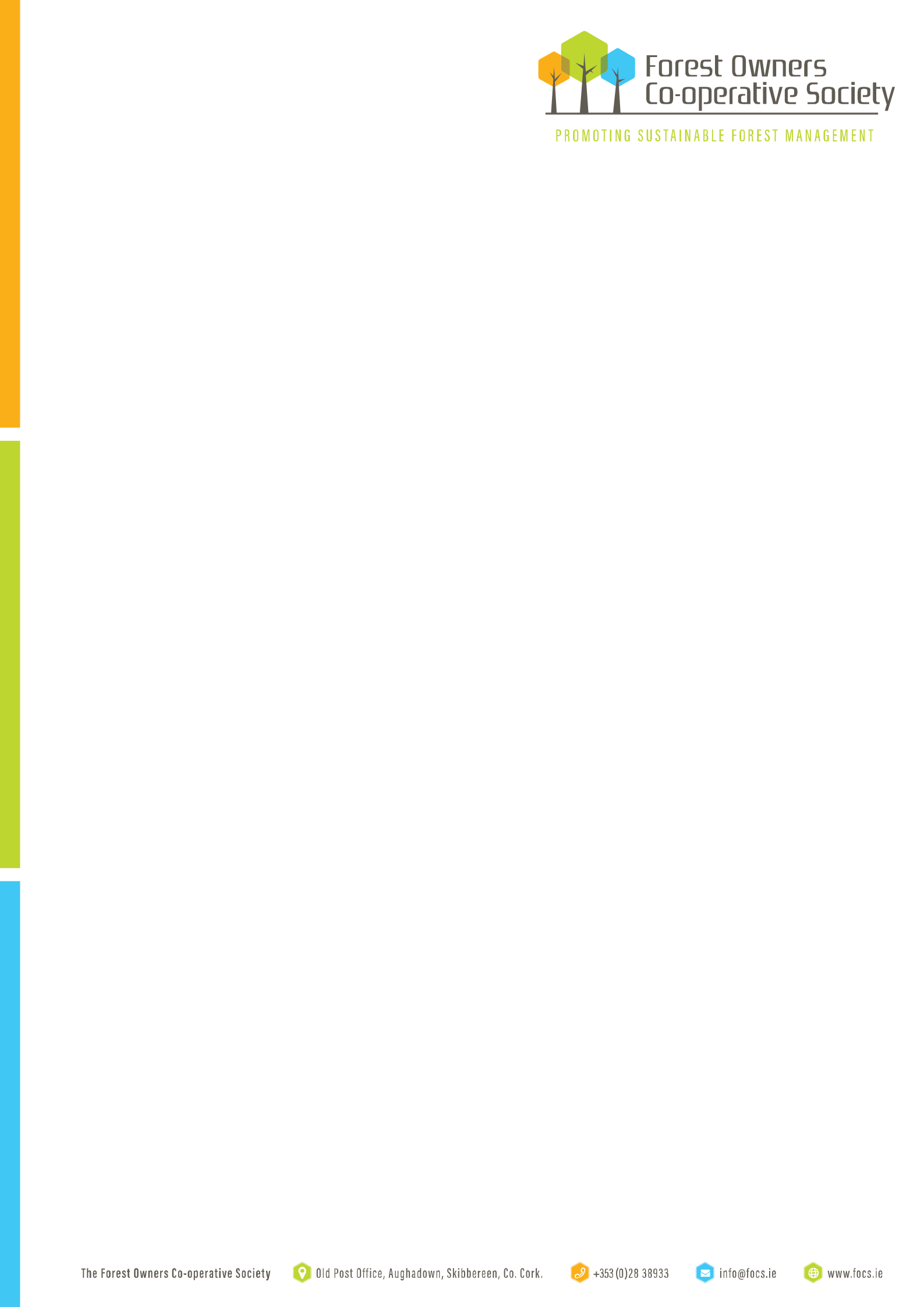 MEMBERSHIP APPLICATION FORM(Please use BLOCK CAPITALS)Name: _________________________________________________________________________________Address: ____________________________________________________________________________________________________________________________________________________________________________________________________________________________________________________________________________________________________________________________________________________________   Phone Number: __________________________________________________________________________Mobile: ________________________________________________________________________________E-mail: _________________________________________________________________________________     I confirm that I would like to become a member of the Forestry Owners Co-operative Society Limited.I have enclosed a cheque for	 €300 (Shares and Membership) 				 €200 (Shares ONLY)				 €100 (Membership ONLY)SIGNED: ____________________________________________            DATE: __________________________                     Registered under the Industrial and Provident Societies Act. Reg. No. 5600